Tarea extra febrero: día de AndalucíaEn el mes de febrero hemos utilizado las sesiones del grupo de trabajo para la ambientación del día de Andalucía. Todas las integrantes del grupo hemos participado en esta tarea y hemos pasado un rato muy divertido decorando nuestro pasillo. Para la realización de esta tarea hemos usado cartulinas, diferentes tipos de papel y pegatinas.El resultado ha sido maravilloso, a continuación, podéis verlo en las fotos.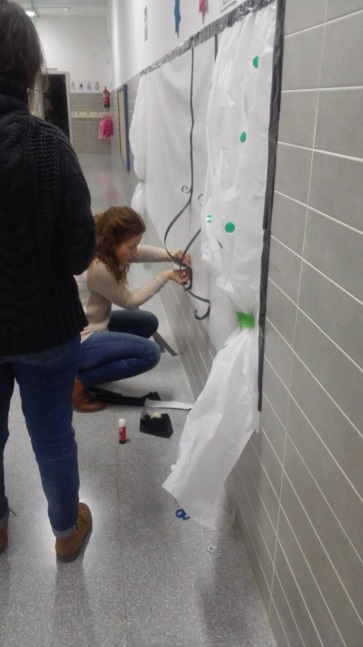 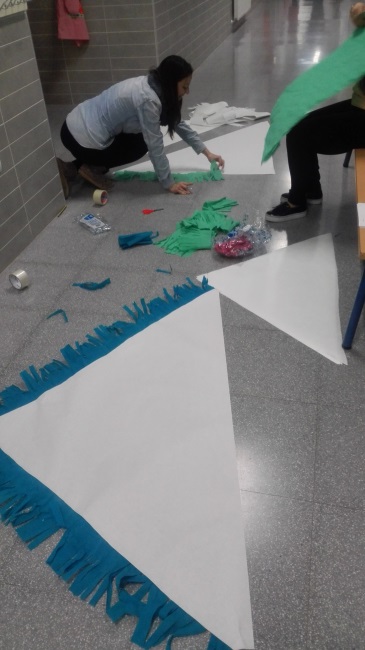 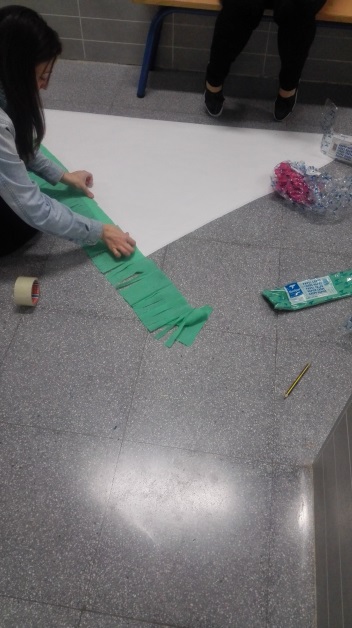 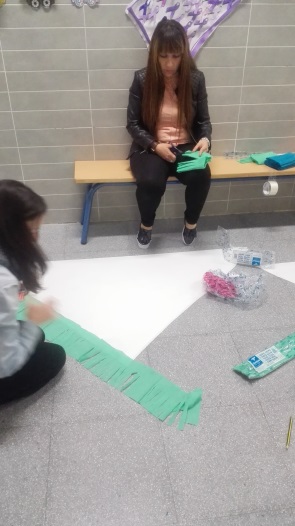 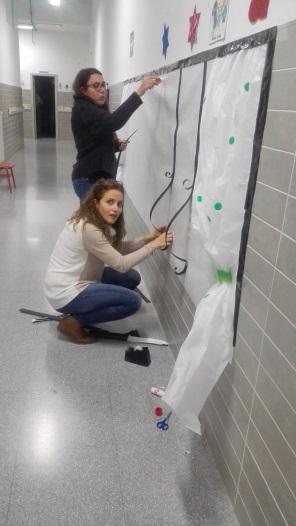 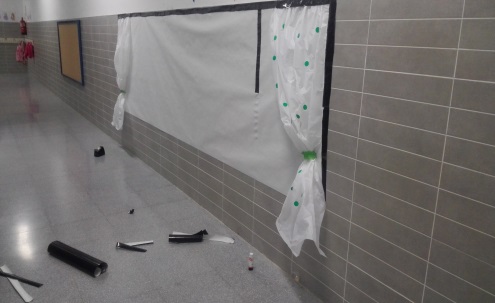 